QDAI modelled examplesPurpose: the modelled examples illustrate how to apply the QDAI framework to curriculum implementation initiatives.School processes for professional learning and curriculum implementationInitiative: effective teaching practices for curriculum implementationSEF: Curriculum, Learning and Development, Data Skills and Use, Effective Classroom PracticeTable 1 – modelled example 1Table 2 – modelled example 2Table 3 – modelled example 3© State of New South Wales (Department of Education), 2023The copyright material published in this resource is subject to the Copyright Act 1968 (Cth) and is owned by the NSW Department of Education or, where indicated, by a party other than the NSW Department of Education (third-party material).Copyright material available in this resource and owned by the NSW Department of Education is licensed under a Creative Commons Attribution 4.0 International (CC BY 4.0) license.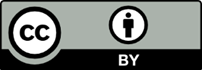 This license allows you to share and adapt the material for any purpose, even commercially.Attribution should be given to © State of New South Wales (Department of Education), 2023.Material in this resource not available under a Creative Commons license:the NSW Department of Education logo, other logos and trademark-protected materialmaterial owned by a third party that has been reproduced with permission. You will need to obtain permission from the third party to reuse its material.Links to third-party material and websitesPlease note that the provided (reading/viewing material/list/links/texts) are a suggestion only and implies no endorsement, by the New South Wales Department of Education, of any author, publisher, or book title. School principals and teachers are best placed to assess the suitability of resources that would complement the curriculum and reflect the needs and interests of their students.If you use the links provided in this document to access a third-party's website, you acknowledge that the terms of use, including licence terms set out on the third-party's website apply to the use which may be made of the materials on that third-party website or where permitted by the Copyright Act 1968 (Cth). The department accepts no responsibility for content on third-party websites.Q – QuestionD – DataA – AnalysisI – ImplicationsTo what extent did the collaborative sessions develop staff understanding of the new curriculum?Entry and exit slip survey data from collaborative PL sessions [Likert-scale, quantitative, self-report data].Brainstorm [qualitative data] ‘What are the barriers or enablers for staff to develop an understanding of the changes to the new curriculum?’Focus group – sample of teachers across stage/faculties [qualitative data].96% of staff contributed feedback (entry slips, 92% completed exit slips). Pre and post comparison showed an increase in understanding of the new curriculum (65% of responses moved from ‘limited’ understanding to ‘sound’ understanding). Confidence in understanding the requirements of the new curriculum increased for 58% of staff, with 75% rating themselves with ‘high’ confidence.Brainstorm themes:lack of regular ‘new pedagogy’ discussions for some stage/faculty teamscurriculum agenda items about ‘reporting’ not collaborative discussion.Focus group theme:inconsistency across stage/faculty re: inclusion of reflection sessions.School executive collaborative planning sessions required to ensure consistent whole school processes.Exploration: Why did some leaders implement collaborative sessions and others did not? Is there opportunity to strengthen collaborative inquiry in team meetings? How can a whole school structure/plan be developed to support changes to the new curriculum?Q – QuestionD – DataA – AnalysisI – ImplicationsTo what extent did the collaborative sessions develop staff understanding of the changes to the English syllabus and how these will inform curriculum planning for literacy in Stage 4?Entry and exit slip staff survey data from collaborative PL sessions [Likert-scale, quantitative, self-report data].Brainstorm [qualitative data].Q1: ‘What are the barriers/enablers for staff to develop an understanding of the changes to the English syllabus?’Q2: ‘What are the barriers/ enablers to inform curriculum planning for literacy across stage 4?’100% of staff contributed feedback via entry slips and exit slips. Pre and post comparison showed an increase in understanding of the new curriculum (62% of responses moved from ‘moderate’ understanding to ‘deep’ understanding). Confidence in understanding the requirements of the new English syllabus to plan and program, increased for 80% of staff, with 85% rating themselves as having a ‘high’ level of confidence.Brainstorm responses for Q1 indicated that collaborative discussion at the whole school PL session enabled deeper understanding of the English syllabus.Brainstorm responses for Q2 were varied across stages/faculties. XX faculty/stage are not confident in their understanding on how to embed grammar skills into their programs. Inconsistency with post exit slip data.Continue collaborative whole-school PL sessions.Draft literacy implementation plan for Stage 4.Additional PL sessions for XX faculty/stage team on grammar.School executive to consider identifying literacy leaders for each stage/faculty to guide literacy strategies for the new syllabus in Stage 4.Q – QuestionD – Data A – AnalysisI – ImplicationsTo what extent did collaborative sessions to explore, Curriculum planning for every student in every classroom (AC00180), develop staff understanding of curriculum planning to optimise learning for the full range of students?Entry and exit slip staff survey data from collaborative PL sessions [Likert-scale, quantitative, self-report data]Follow up survey to identify future PL [Likert-scale, quantitative/qualitative data]Student background data [SCOUT/Sentral student data]Entry slips identified 70% of staff required additional support to plan for the full range of students in their class(es); 30% of staff were confident planning for the full range of students.Pre and post comparison of staff confidence to plan for the full range of students increased to 65%.Exit slips showed 85% of staff were confident to apply learning; 70% felt there were actionable strategies in the PL.Follow up survey identified 25% of staff lacked confidence to plan for specific student cohorts.PL sessions to focus on modules for specific student cohorts.School leadership team to plan PL sessions to explore the evidence base for Curriculum planning for every student in every classroom.School leadership team plan a SIP initiative to enhance equitable outcomes for students by reflecting on the ‘Leading for equity in student outcomes’ research thread in the Leading Collaboration for School Improvement Toolkit.